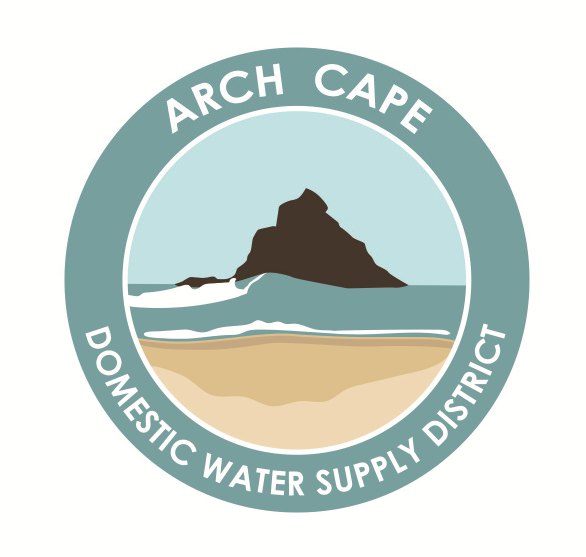 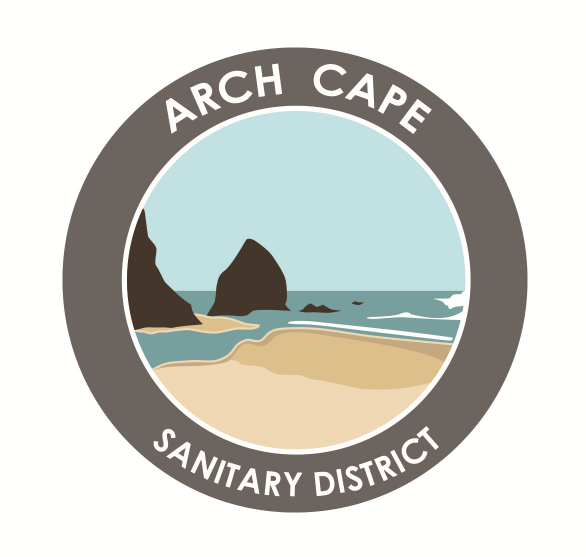 Contract & Personnel CommitteeARCH CAPE WATER & SANITARY DISTRICTS32065 E. Shingle Mill Lane, Arch Cape, OR 97102 (503) 436-2790May 1, 2024 at 4:00 PM VIA ZOOM ONLYTHE PUBLIC IS INVITED, IF THEY WISH, TO ATTEND THE OPENING & ENDING SESSIONSBY                   ZOOM LINK OR TELEPHONE: Date:				Wednesday, May 1st 2024 Time:			4:00 PM  						Agenda EXECUTIVE SESSION – To consider information or records that are exempt by law from public inspection ORS 192.660(2)(f).PUBLIC MEETING – District Manager Salary ReviewTo ZOOM into the Meeting:1) Go to District Web Site:  https://www.archcapewater.org2) Click on ‘Public Meetings & Notices’ tab3) Click on Zoom LinkTo CALL into the Meeting:Call:				669-900-6833Meeting ID: 		841 4077 9701Passcode:			366679Assistance: 		503-812-7578OR: To Join the Zoom Video Meeting type the following in your browser address window:https://us02web.zoom.us/j/84140779701?pwd=NzQvVEVCaldvdVFoc20waVExYThOZz09